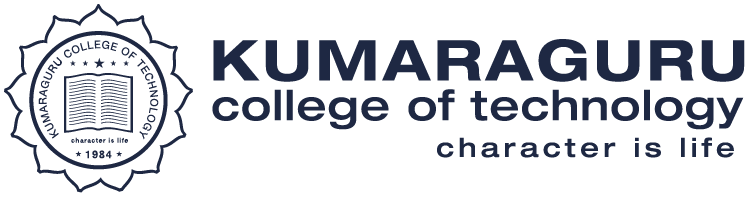 Criteria: II - Teaching and Learning ProcessKey indicator: 2.6.2 Attainment of program outcomes and course outcomes are evaluated by the institutionSl. No.DescriptionLinkCO, PO, PSO attainment calculation processhttps://naac.kct.ac.in/2/ssr/2_6_2/2.6.2.1 CO PO PSO assessment process.pdfDAB meeting minuteshttps://naac.kct.ac.in/2/ssr/2_6_2/2.6.2.2 Consolidated DAB minutes.pdf